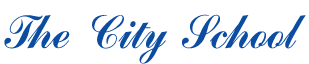 North Nazimabad Boys Campus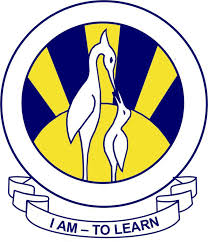 Subject = Computer Science                                                                       Level = 9Teacher = Shumaila Ali                                                                              Date = 16/2/18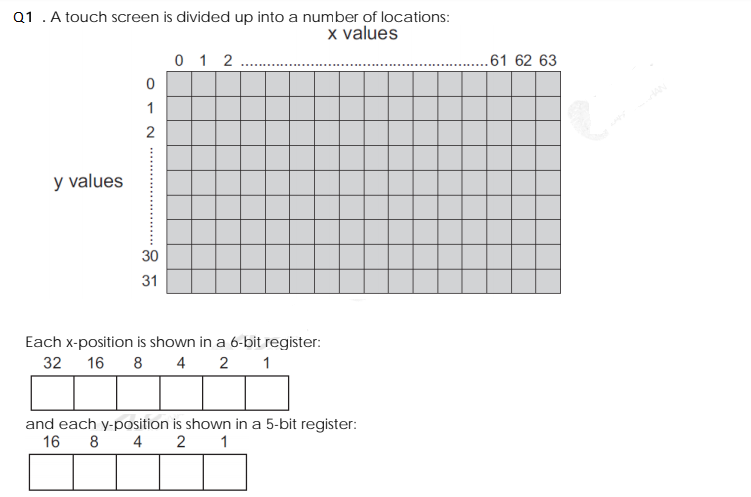 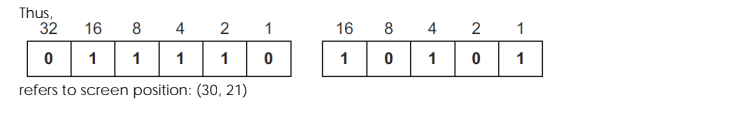 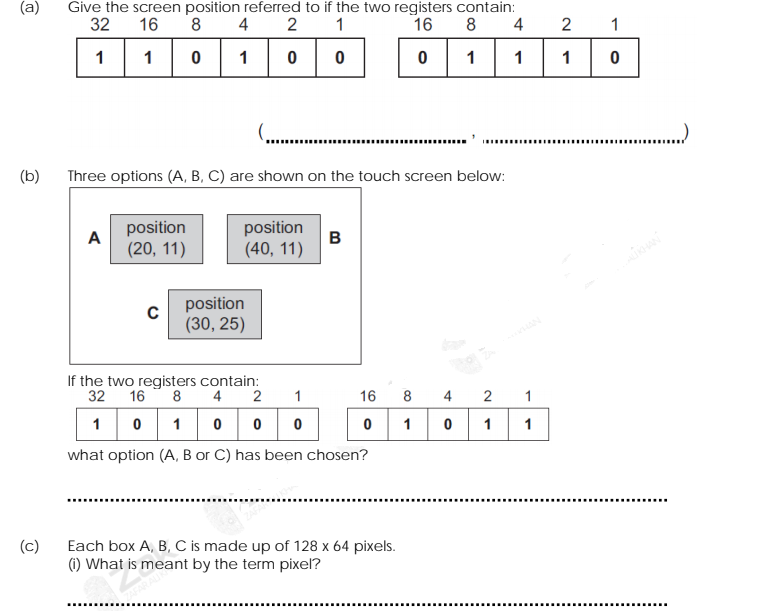 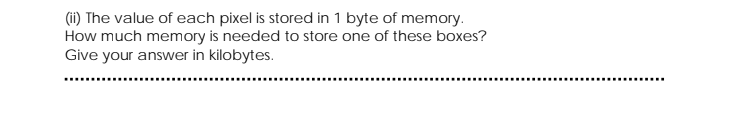 